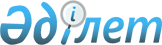 Бородулиха аудандық мәслихатының 2022 жылғы 30 желтоқсандағы № 26-5-VII "2023-2025 жылдарға арналған Бородулиха ауданы Бородулиха ауылдық округінің бюджеті туралы" шешіміне өзгерістер енгізу туралыАбай облысы Бородулиха аудандық мәслихатының 2023 жылғы 23 қарашадағы № 10-5-VIII шешімі
      Бородулиха аудандық мәслихаты ШЕШТІ:
      1. Бородулиха аудандық мәслихатының "2023-2025 жылдарға арналған Бородулиха ауданы Бородулиха ауылдық округінің бюджеті туралы" 2022 жылғы 30 желтоқсандағы № 26-5-VII шешіміне мынадай өзгерістер енгізілсін:
      1-тармақ жаңа редакцияда жазылсын:
      1) кірістер – 203831 мың теңге, соның ішінде:
      салықтық түсімдер – 44907 мың теңге;
      салықтық емес түсімдер – 0 теңге;
      негізгі капиталды сатудан түсетін түсімдер – 1950 мың теңге;
      трансферттер түсімі – 156974 мың теңге;
      2) шығындар – 203831,1 мың теңге;
      3) таза бюджеттік кредиттеу – 0 теңге; 
      4) қаржы активтерімен операциялар бойынша сальдо – 0 теңге;
      5) бюджет тапшылығы (профициті) – -0,1 мың теңге;
      6) бюджет тапшылығын қаржыландыру (профицитін пайдалану) – 0,1 мың теңге.";
      3-тармақ жаңа редакцияда жазылсын:
      "3. 2023 жылға арналған Бородулиха ауылдық округінің бюджетінде аудандық бюджеттен ағымдағы нысаналы трансферттер 121428 мың теңге сомасында көзделсін.";
      осы шешімнің қосымшасына сәйкес көрсетілген шешімнің 1-қосымшасы жаңа редакцияда жазылсын.
      2. Осы шешім 2023 жылғы 1 қаңтардан бастап қолданысқа енгізіледі. 2023 жылға арналған Бородулиха ауылдық округінің бюджеті
					© 2012. Қазақстан Республикасы Әділет министрлігінің «Қазақстан Республикасының Заңнама және құқықтық ақпарат институты» ШЖҚ РМК
				
      Аудандық мәслихат төрағасы 

С. Урашева
Бородулиха аудандық
мәслихатының
2023 жылғы 23 қарашадағы
№ 10-5-VIII шешіміне
1-қосымша
Санаты
Санаты
Санаты
Санаты
Сома (мың теңге)
Сыныбы
Сыныбы
Сыныбы
Сома (мың теңге)
Ішкі сыныбы
Ішкі сыныбы
Сома (мың теңге)
Кiрiстер атауы
Сома (мың теңге)
I.КІРІСТЕР
203831
1
Салықтық түсiмдер
44907
01
Табыс салығы
19345
2
Жеке табыссалығы
19345
04
Меншікке салынатын салықтар
25336
1
Мүлiкке салынатын салықтар
716
3
Жерсалығы
385
4
Көлiк құралдарына салынатын салық
23735
5
Бірыңғай жер салығы
500
05
Тауарларға, жұмыстарға және қызметтерге саланатын ішкі салықтар
226
3
Табиғи және басқа ресурстарды пайдаланғаны үшін түсімдер
226
2
Салықтық емес түсімдер
0
3
Негізгі капиталды сатудан түсетін түсімдер
1950
03
Жерді және материалдық емес акивтерді сату
1950
1
Жерді сату
1950
 4
Трансферттер түсімі 
156974
02
Мемлекеттiк басқарудың жоғары тұрған органдарынан түсетiн трансферттер
156974
3
Аудандардың (облыстық маңызы бар қаланың) бюджетінен трансферттер
156974
Функционалдық топ
Функционалдық топ
Функционалдық топ
Функционалдық топ
Функционалдық топ
Сомасы (мың теңге)
Кіші функция
Кіші функция
Кіші функция
Кіші функция
Сомасы (мың теңге)
Бюджеттік бағдарламалардың әкімшісі
Бюджеттік бағдарламалардың әкімшісі
Бюджеттік бағдарламалардың әкімшісі
Сомасы (мың теңге)
Бағдарлама
Бағдарлама
Сомасы (мың теңге)
Атауы
Сомасы (мың теңге)
II. ШЫҒЫНДАР
203831,1
01
Жалпы сипаттағы мемлекеттiк қызметтер
48507
1
Мемлекеттi басқарудың жалпы функцияларын орындайтын өкiлдi, атқарушы және басқа органдар
48507
124
Аудандық маңызы бар қала, ауыл, кент, ауылдық округ әкімінің аппараты
48507
001
Аудандық маңызы бар қала, ауыл, кент, ауылдық округ әкімінің қызметін қамтамасыз ету жөніндегі қызметтер
48507
 07
Тұрғын үй-коммуналдық шаруашылық
111703
3
Елді мекендердік өркейту
111703
124
Аудандық маңызы бар қала, ауыл, кент, ауылдық округ әкімінің аппараты
111703
008
Елді мекендердегі көшелерді жарықтандыру 
17811
009
Елді мекендердің санитариясын қамтамасыз ету
7152
011
Елді мекендерді абаттандыру мен көгалдандыру
86740
12
Көлiк және коммуникация
43621
1
Автомобиль көлiгi
43621
124
Аудандық маңызы бар қала, ауыл, кент, ауылдық округ әкімінің аппараты
43621
013
Аудандық маңызы бар қалаларда, ауылдарда, кенттерде, ауылдық округтерде автомобиль жолдарының жұмыс істеуін қамтамасыз ету
43621
15
Трансферттер
0,1
01
Трансферттер
0,1
124
Аудандық маңызы бар қала, ауыл, кент, ауылдық округ әкімінің аппараты
0,1
048
Пайдаланылмаған (толық пайдаланылмаған) нысаналы трансферттерді қайтару
0,1
ІІІ. Таза бюджеттік кредиттеу
0
IV. Қаржы активтерімен операциялар бойынша сальдо
0
V. Бюджет тапшылығы (профициті)
-0,1
VI. Бюджет тапшылығынқар жыландыру (профицитiн пайдалану)
0,1
8
Бюджет қаражатының пайдаланылатын қалдықтары
0,1
01
Бюджет қаражатының қалдықтары
0,1
1
Бюджет қаражатының бос қалдықтары
0,1